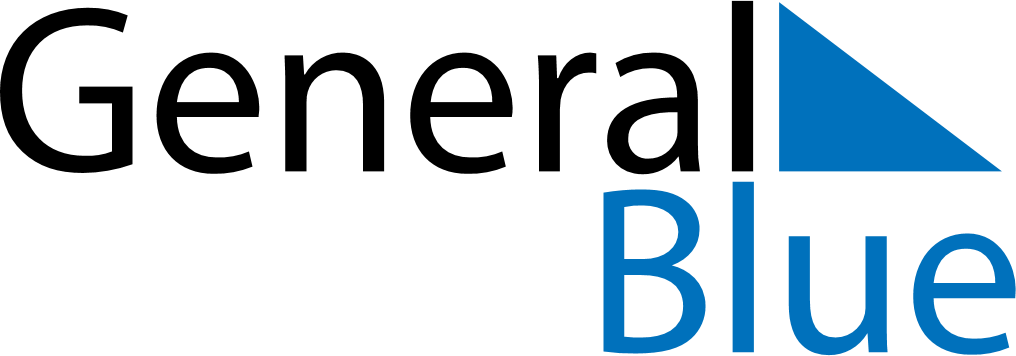 May 2024May 2024May 2024May 2024May 2024May 2024Ennis, Munster, IrelandEnnis, Munster, IrelandEnnis, Munster, IrelandEnnis, Munster, IrelandEnnis, Munster, IrelandEnnis, Munster, IrelandSunday Monday Tuesday Wednesday Thursday Friday Saturday 1 2 3 4 Sunrise: 6:03 AM Sunset: 9:03 PM Daylight: 14 hours and 59 minutes. Sunrise: 6:01 AM Sunset: 9:04 PM Daylight: 15 hours and 3 minutes. Sunrise: 5:59 AM Sunset: 9:06 PM Daylight: 15 hours and 7 minutes. Sunrise: 5:57 AM Sunset: 9:08 PM Daylight: 15 hours and 10 minutes. 5 6 7 8 9 10 11 Sunrise: 5:55 AM Sunset: 9:09 PM Daylight: 15 hours and 14 minutes. Sunrise: 5:53 AM Sunset: 9:11 PM Daylight: 15 hours and 18 minutes. Sunrise: 5:51 AM Sunset: 9:13 PM Daylight: 15 hours and 21 minutes. Sunrise: 5:49 AM Sunset: 9:15 PM Daylight: 15 hours and 25 minutes. Sunrise: 5:48 AM Sunset: 9:16 PM Daylight: 15 hours and 28 minutes. Sunrise: 5:46 AM Sunset: 9:18 PM Daylight: 15 hours and 32 minutes. Sunrise: 5:44 AM Sunset: 9:20 PM Daylight: 15 hours and 35 minutes. 12 13 14 15 16 17 18 Sunrise: 5:42 AM Sunset: 9:21 PM Daylight: 15 hours and 38 minutes. Sunrise: 5:41 AM Sunset: 9:23 PM Daylight: 15 hours and 42 minutes. Sunrise: 5:39 AM Sunset: 9:24 PM Daylight: 15 hours and 45 minutes. Sunrise: 5:38 AM Sunset: 9:26 PM Daylight: 15 hours and 48 minutes. Sunrise: 5:36 AM Sunset: 9:28 PM Daylight: 15 hours and 51 minutes. Sunrise: 5:34 AM Sunset: 9:29 PM Daylight: 15 hours and 54 minutes. Sunrise: 5:33 AM Sunset: 9:31 PM Daylight: 15 hours and 57 minutes. 19 20 21 22 23 24 25 Sunrise: 5:32 AM Sunset: 9:32 PM Daylight: 16 hours and 0 minutes. Sunrise: 5:30 AM Sunset: 9:34 PM Daylight: 16 hours and 3 minutes. Sunrise: 5:29 AM Sunset: 9:35 PM Daylight: 16 hours and 6 minutes. Sunrise: 5:27 AM Sunset: 9:37 PM Daylight: 16 hours and 9 minutes. Sunrise: 5:26 AM Sunset: 9:38 PM Daylight: 16 hours and 12 minutes. Sunrise: 5:25 AM Sunset: 9:40 PM Daylight: 16 hours and 14 minutes. Sunrise: 5:24 AM Sunset: 9:41 PM Daylight: 16 hours and 17 minutes. 26 27 28 29 30 31 Sunrise: 5:23 AM Sunset: 9:42 PM Daylight: 16 hours and 19 minutes. Sunrise: 5:21 AM Sunset: 9:44 PM Daylight: 16 hours and 22 minutes. Sunrise: 5:20 AM Sunset: 9:45 PM Daylight: 16 hours and 24 minutes. Sunrise: 5:19 AM Sunset: 9:46 PM Daylight: 16 hours and 26 minutes. Sunrise: 5:18 AM Sunset: 9:48 PM Daylight: 16 hours and 29 minutes. Sunrise: 5:18 AM Sunset: 9:49 PM Daylight: 16 hours and 31 minutes. 